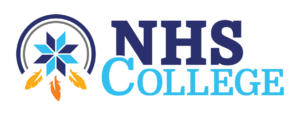 NEWS RELEASEFOR IMMEDIATE RELEASE:  January 8, 2021CONTACT:   Susan McNeil – Director of CTE program, smcnei@nhsc.edu, 701-240-8170NHSC Career and Technical Education program passes ND State reviewNew Town, ND --  Nueta Hidatsa Sahnish College (NHSC) recently underwent their state evaluation for Career and Technical Education (CTE) evaluation with the ND State office of Career and Technical Education.  Every Five years the ND Department of Career and Technical Education conducts an evaluation of our NHSC’s CTE programs. On November 22-23, 2020, NHSC Career and Technical Education Department went through an evaluation from the State office of Career and Technical Education.  The evaluation covered Business, Early Childhood Education, Marketing and Welding. The results were that all of the CTE programs met State expectations with zero negative findings. Career and Technical Education provides training that integrates academic knowledge with technical and occupational knowledge. Its purpose is to prepare students with an education leading to in demand careers.  The ND Department of Career and Technical Education provides NHSC funding through the Federal Perkins V program. NHSC offers both Certificate and Associate degrees that are considered as part of the CTE program.  Programs includes are: Business, Early Childhood Education, Marketing and Welding.  NHSC’s CTE programs help meet the labor market needs for the Mandan, Arikara and Hidatsa tribes.  NHSC’s CTE department is working on adding additional new and in demand programs to further enhance student’s career opportunities in the future.Located in New Town, ND, NHSC enhances quality of life and builds a strong and positive identity for the Mandan, Hidatsa and Arikara Nations that make up Three Affiliated Tribes. NHSC offers in-demand Certificate programs and Associate degrees as well as three Bachelor’s degrees. NHSC is the only TCU that offers an Equine Studies and Sustainable Energy Technologies programs.  NHSC also offers a world-renowned Native American Studies program that covers three Native languages.NHSC students gain specialized training, get a jumpstart on their college careers or obtain Bachelor’s degrees. The college offers high-quality cultural, academic and vocational education and provides encouragement and support to facilitate successful college careers. The mission of Nueta Hidatsa Sahnish College is to provide quality cultural, academic, vocational education and services for the Mandan, Hidatsa and Arikara Nation.